 4.1.Рабочая группа является коллегиальным органом. Общее руководство Рабочей группой осуществляет председатель группы.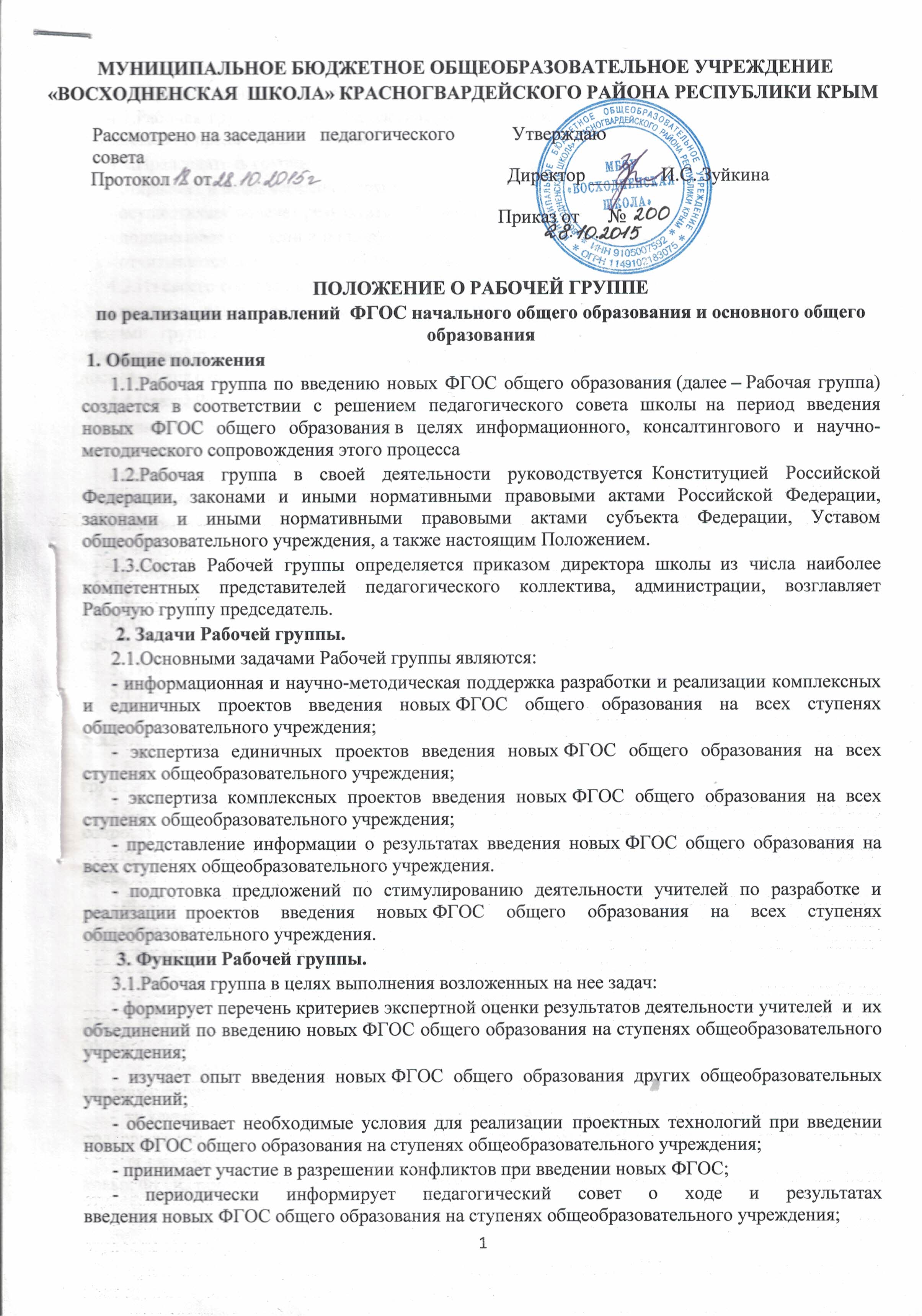 4.2.Председатель группы:- открывает и ведет заседания группы;- осуществляет подсчет результатов голосования;- подписывает от имени и по поручению группы запросы, письма;- отчитывается перед педагогическим советом о работе группы;4.3.Из своего состава на первом заседании Рабочая группа  избирает секретаря.Секретарь ведет протоколы заседаний Рабочей группы, которые подписываются всеми членами группы. Протоколы Рабочей группы сшиваются в соответствии с правилами по делопроизводству и сдаются на хранение. Протоколы группы носят открытый характер и доступны для ознакомления.4.4.Члены Рабочей группы обязаны:- присутствовать на заседаниях;- голосовать по обсуждаемым вопросам;- исполнять поручения в соответствии с решениями Рабочей группы.4.5.Члены Рабочей группы  имеют право:- знакомиться с материалами и документами, поступающими в группу;- участвовать в обсуждении повестки дня, вносить предложения по повестке дня;- в письменном виде высказывать особые мнения;- ставить на голосование предлагаемые ими вопросы.Вопросы, выносимые на голосование, принимаются большинством голосов от численного состава Рабочей группы.5. Права Рабочей группы.5.1.Рабочая группа имеет право:- вносить на рассмотрение педагогического совета вопросы, связанные с разработкой и реализацией проекта введения новых ФГОС;- вносить предложения и проекты решений по вопросам, относящимся к ведению Рабочей группы;- выходить с предложениями к директору школы и другим членам администрации школы по вопросам, относящимся к ведению Рабочей группы;- требовать от руководителей проектов необходимые справки и документы, относящиеся к деятельности Рабочей группы;- приглашать для принятия участия в работе группы разработчиков проекта;- привлекать иных специалистов для выполнения   отдельных поручений. 6. Ответственность Рабочей группы.6.1.Рабочая группа  несет ответственность:-  за объективность  и качество экспертизы комплексных и единичных проектов введения новых ФГОС общего образования на всех ступенях общеобразовательного учреждения в соответствии с разработанными критериями;- за своевременность представления информации педагогическому совету о результатах введения новых ФГОС общего образования на всех ступенях общеобразовательного учреждения;- за качество и своевременность информационной, консалтинговой  и научно-методической поддержки реализации единичных проектов введения новых ФГОС общего образования;- за своевременное выполнение решений педагогического совета, относящихся к введению новых ФГОС общего образования на всех ступенях общеобразовательного учреждения, планов-графиков реализации комплексных и единичных проектов введения новых ФГОС общего образования;- за компетентность принимаемых решений.Содержание данного Положения не противоречит действующему законодательству Российской Федерации.